Subject: Human Anatomy IIClass: Radiology, 2nd semester Section: B Instructor: Dr. Arooba. MidTerm Assignment, spring 2020.                                  Marks 30.Name sayed TahirullahID 16331Select the best option. 1. A metatarsal bone has the following basic parts:A. Head, shaft, and tailB. Head, shaft, and baseC. Head, neck, tubercle, and base      D. Head, neck, tubercle, and tail2. Sustentaculum tali is located on______ of calcaneum.A. Medial surfaceB. Lateral surfaceC. Anterior surfaceD. Superior surface3. Circumduction is the combination of?A. Flexion, extension, medial rotation, and lateral rotationB. Flexion, extension, abduction, and adductionC. Abduction, adduction, medial rotation, and lateral rotationD. Extension, adduction, medial rotation, and lateral rotation4. It looks like inverted Y shaped:A. Iliofemoral ligamentB. Pubofemoral ligamentC. Ischiofemoral ligamentD. Plantar aponeurosis5. The increase in neck angle with the shaft of the femur is called:A. Coxa valgaB. Coxa varaC. Coxa bendaD. Coxa increase6. The floor of the acetabulum is non-articular called:A. Acetabular fossaB. Acetabular marginC. Acetabular notchD. Capsule7. The tubercle separating the tendons of peroneus longus and peroneus brevis is:A. Anterior tubercleB. Posterior tubercleC. Medial tubercleD. Peroneal tubercle8. The symphysis pubis is:A. Primary cartilaginous jointB. Secondary cartilaginous jointC. Synovial jointD. Fibrous joint9.  Which bone does not part in the formation of the knee joint?A. FemurB. TibiaC. FibulaD. Patella10. Regarding tibia:A. Anterior border is subcutaneousB. Lateral border is subcutaneousC. Medial border is subcutaneousD. Medial surface is subcutaneousGive brief answers to the following questions. Add diagrams/ pictures where needed. Each question carries 5 marks. 1.  Describe the arches of foot. Name the factors responsible for the maintenance of these arches. 2. Mention the attachments, nerve supply and actions of the muscle largely responsible for the prominence of buttocks. Which site is safe for the intramuscular injection in this region?3. How greater and lesser sciatic foramina formed and enlist the structures passing through them4. What are hamstring muscles? Give their origin, insertion, nerve supply and action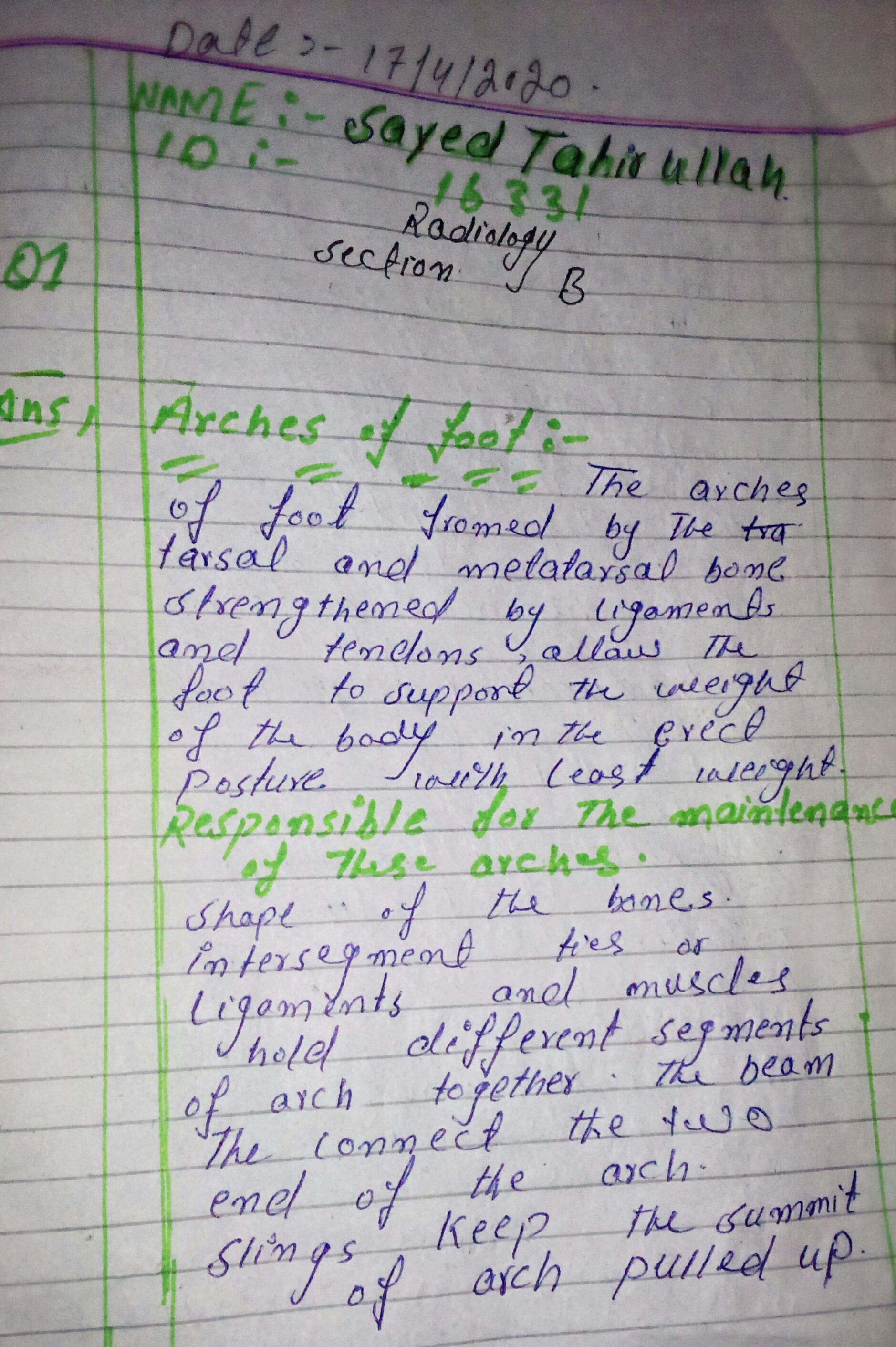 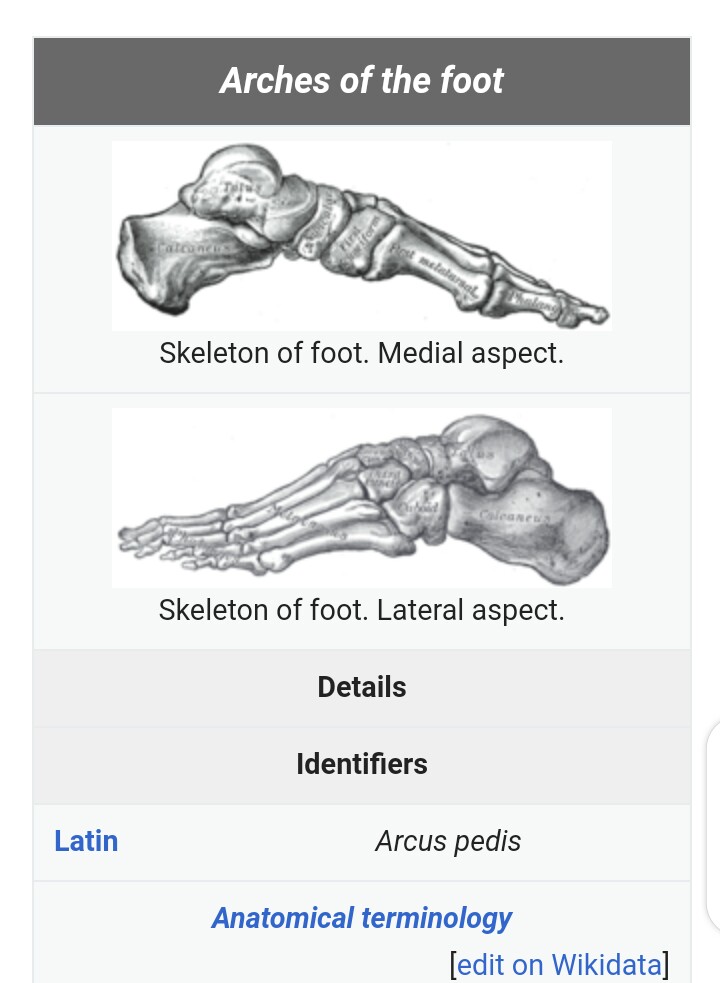 BH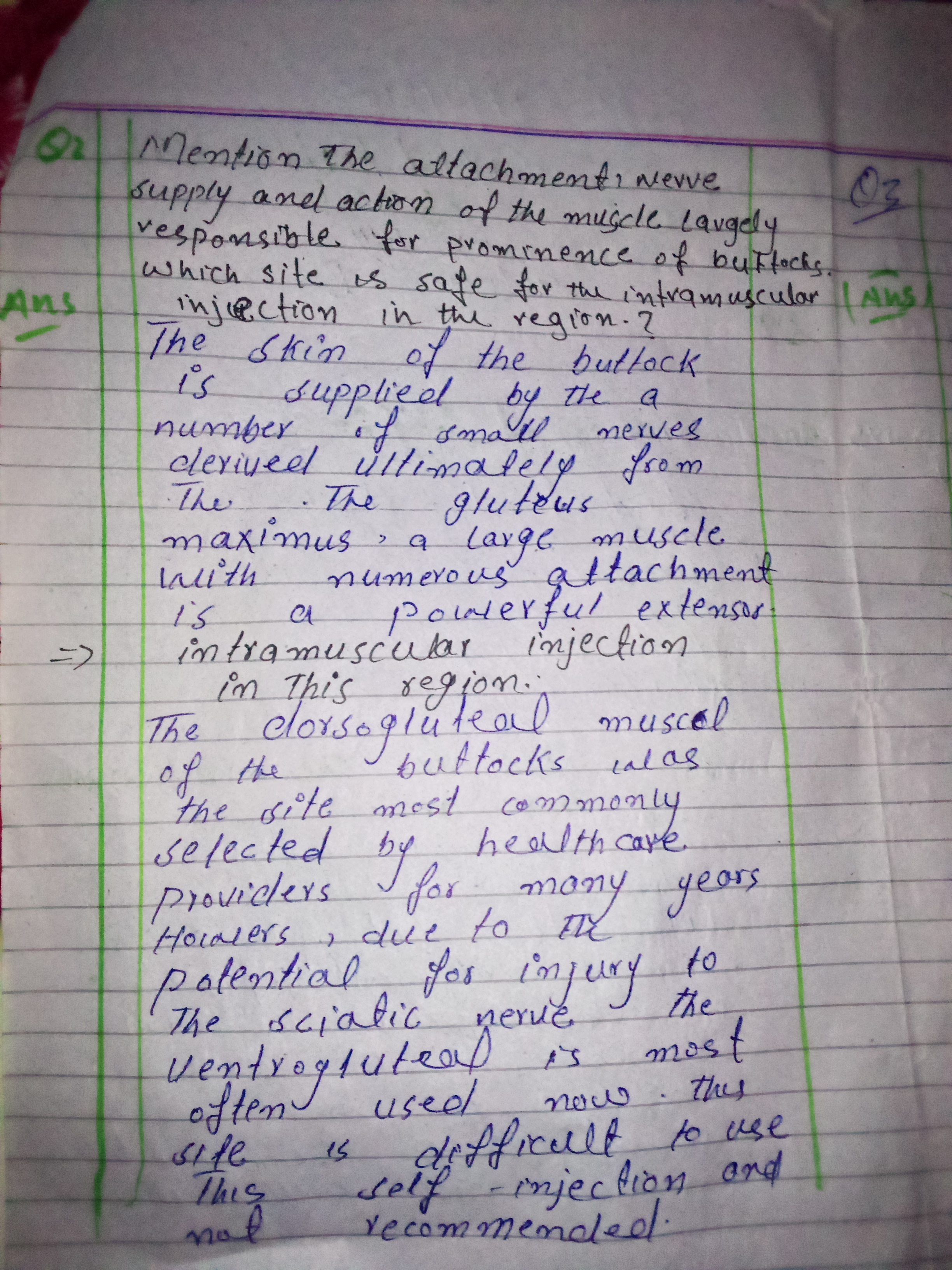 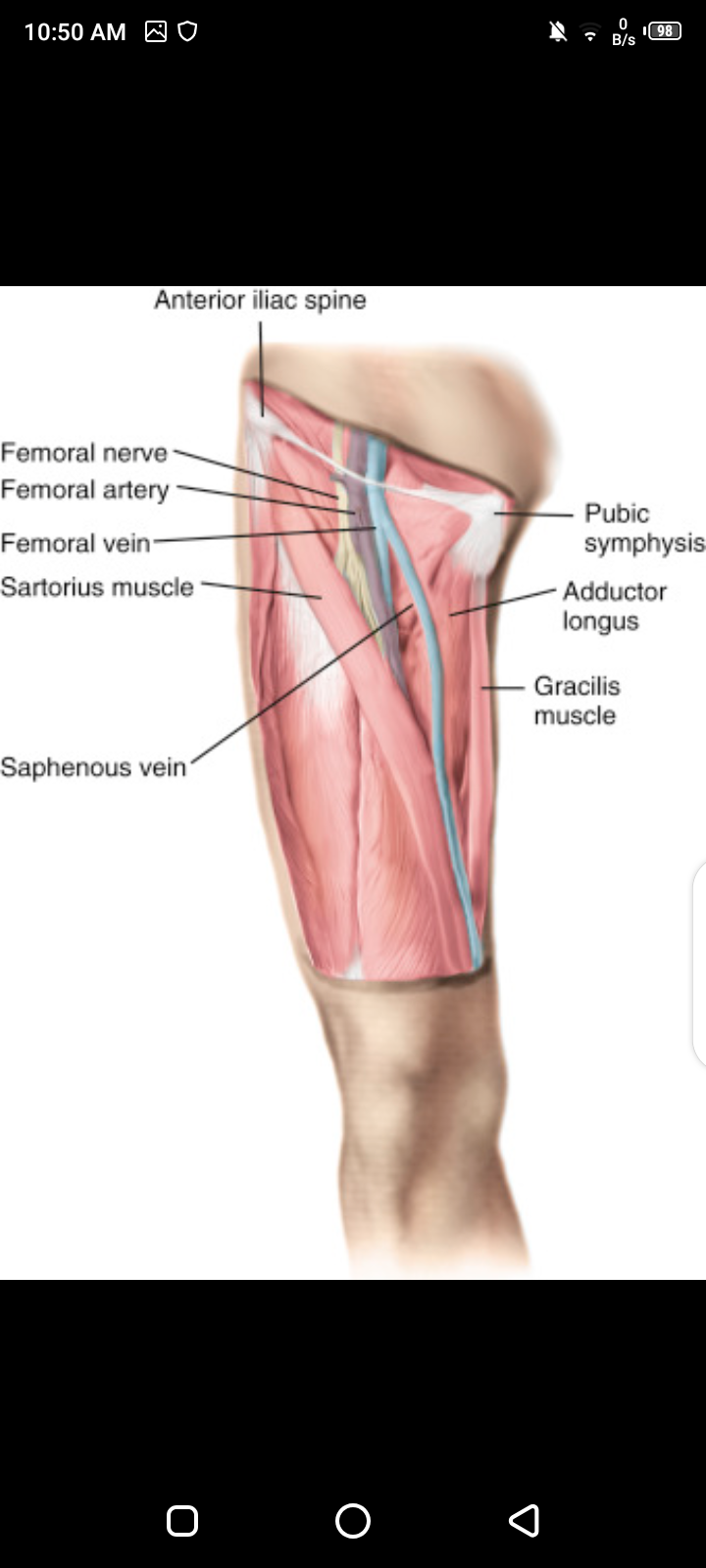 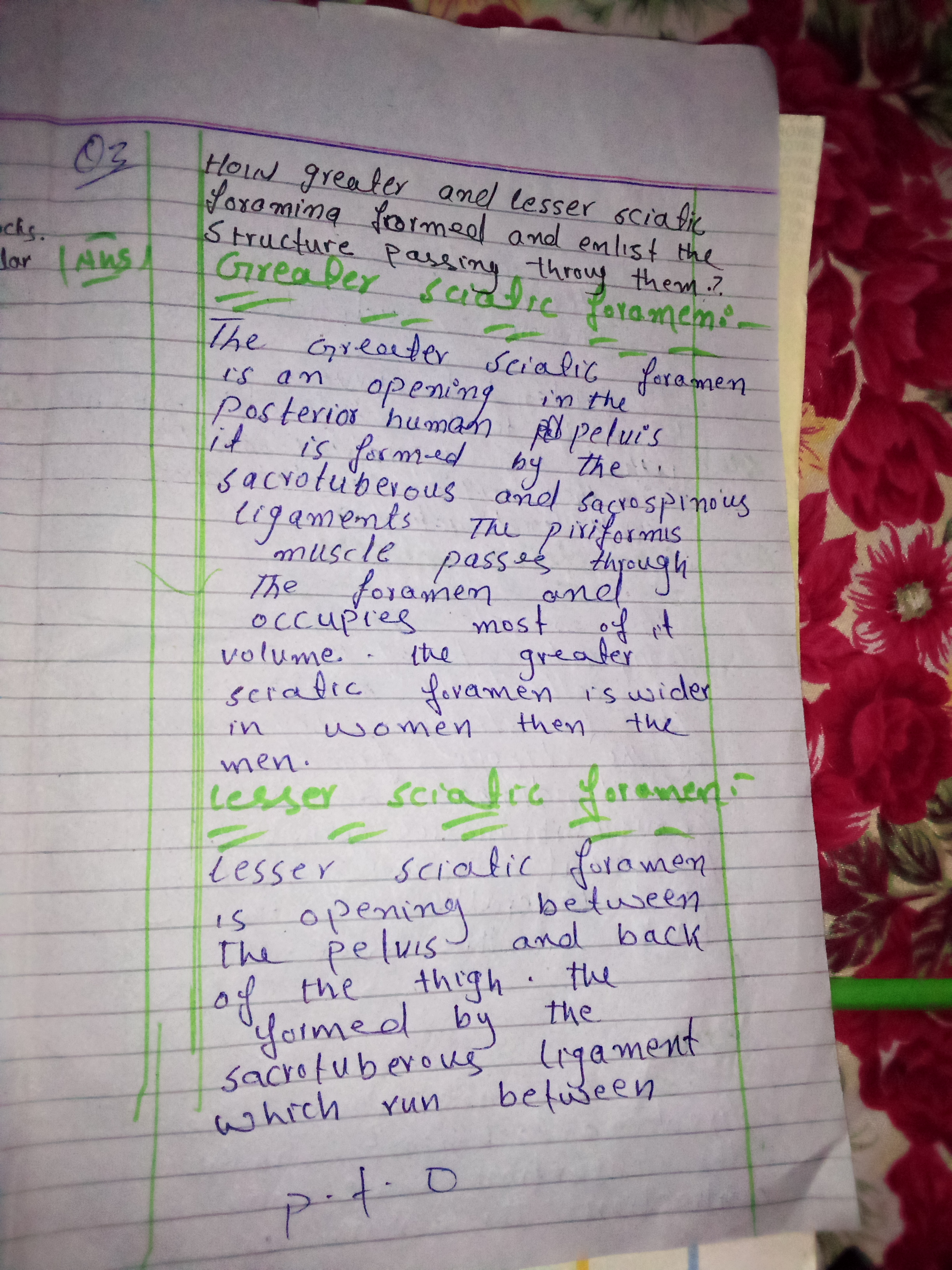 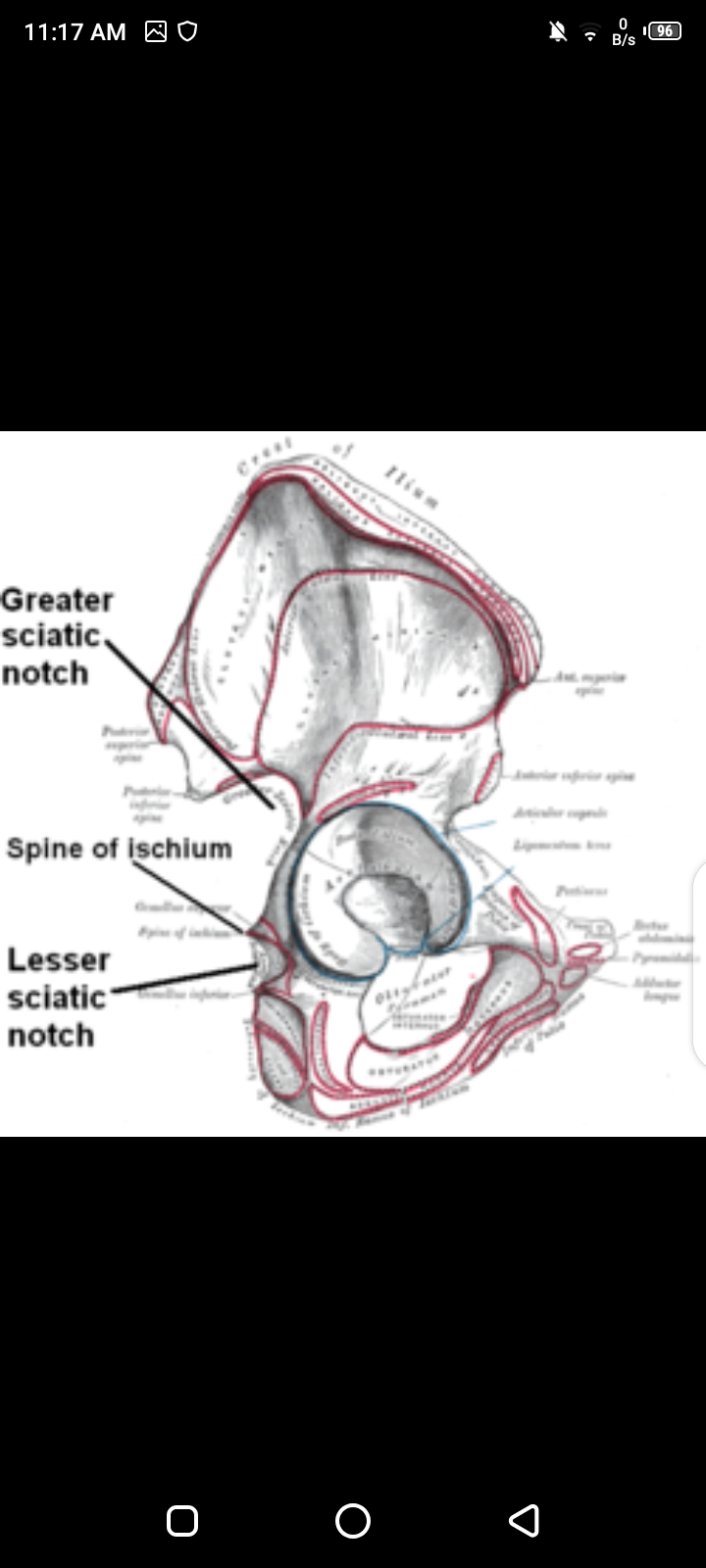 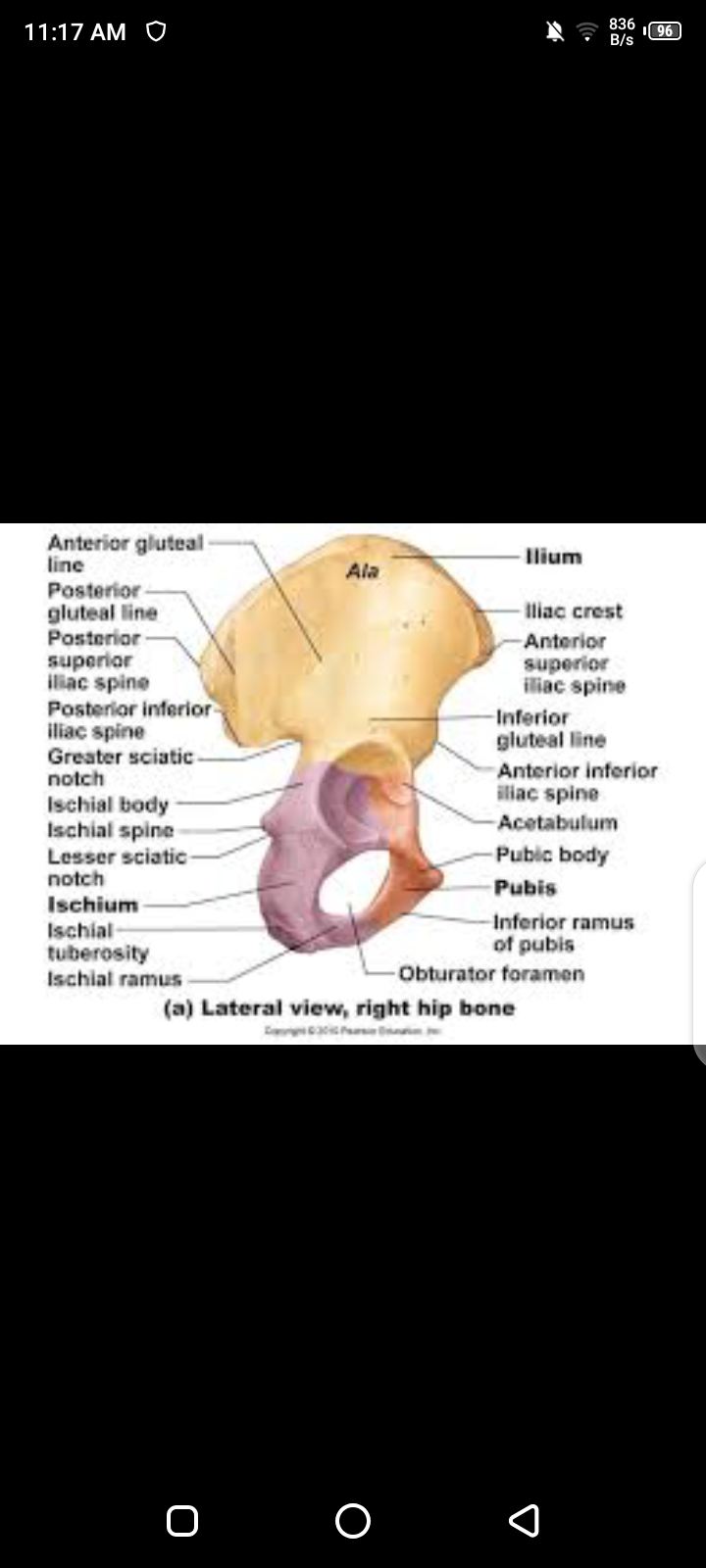 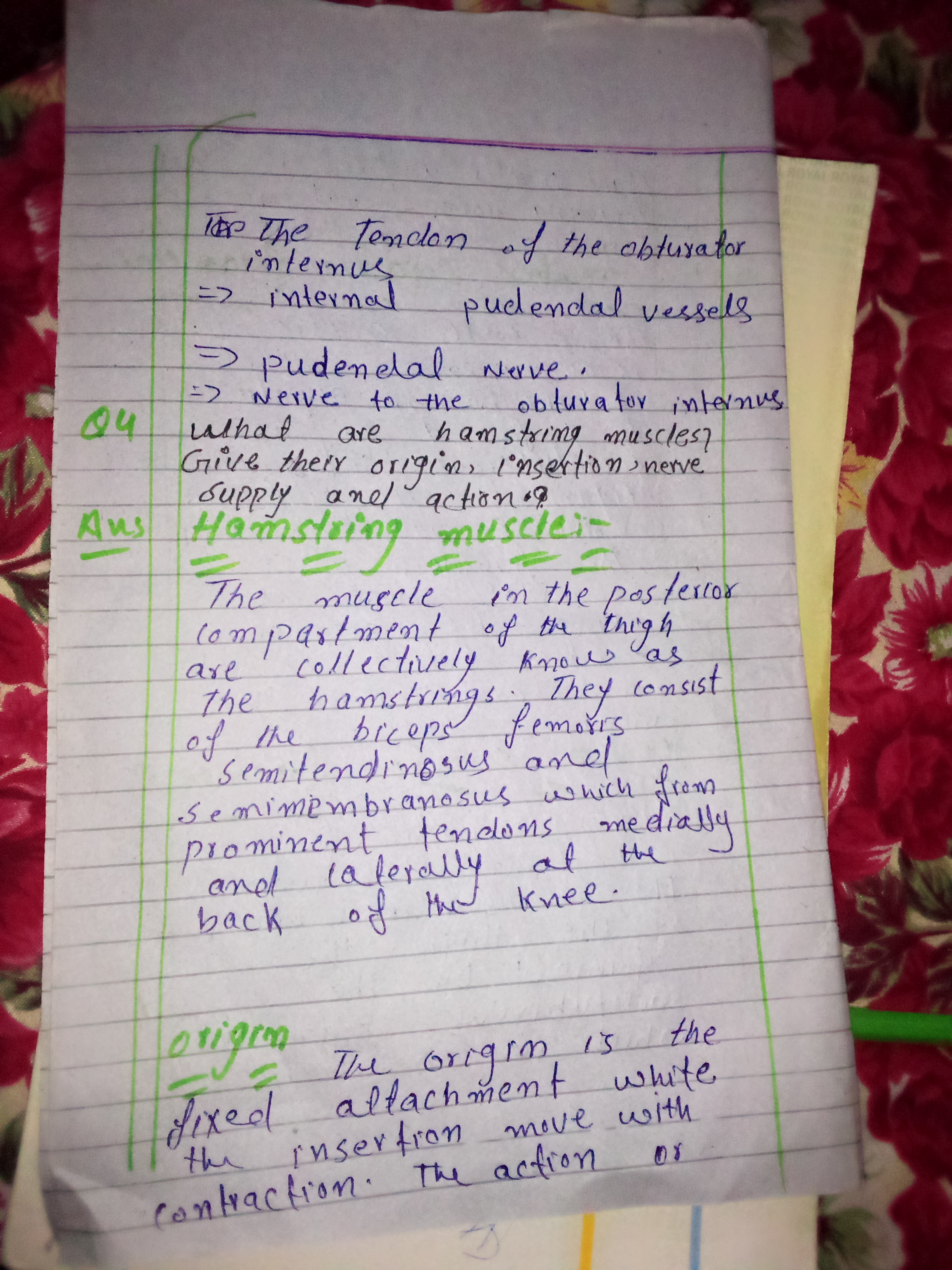 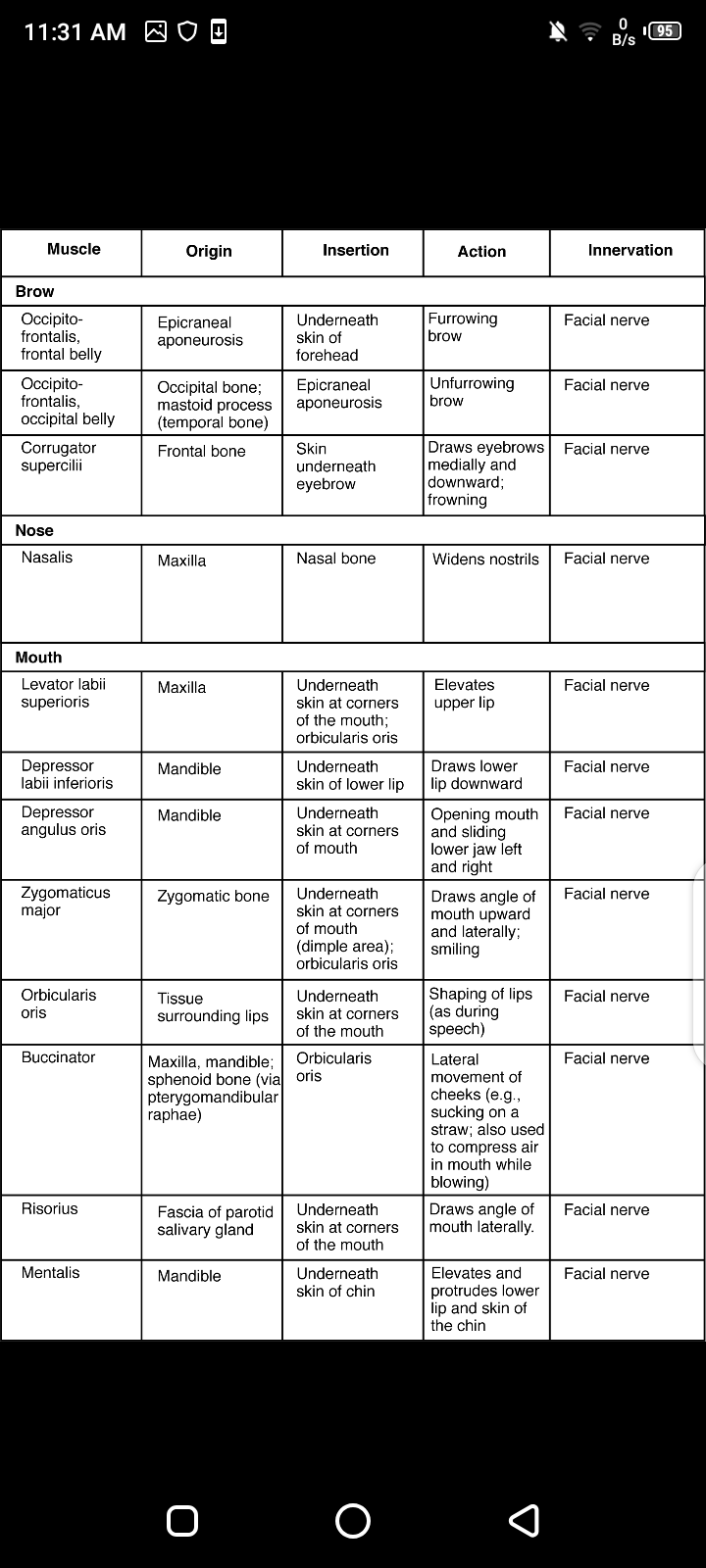 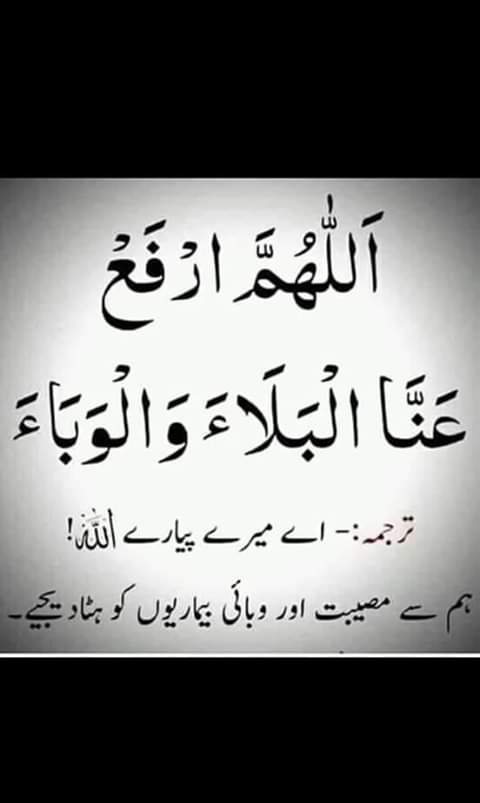 